Dear MomI am extremely grateful to have you as my mom. When I think of all the beautiful memories with you, I think a lifetime is no enough to celebrate those special times. The thing that most comes up is how you have been there throughout my life as a friend, confidant, defender and guide. Amid the joys and sorrows, triumph and struggles, the ups and downs, you have kept me grounded. Whenever I was not around, I have felt someone is looking for me from above, and someone is rooting for me. You have taught me to be caring, compassionate and loving unconditionally. I had the best childhood growing up. As a kid I remember the warm snugs, the soothing touch, the gregarious laughs. You have been with me to most sporting elections, teacher meetings and dental appointments. I think with dad being busy, you showered me with more love so that I didn’t feel his absence. I know your career took a backseat when I was born but I never saw you complain. I know the restless nights when you waited for me to return home. I know the overwhelming feeling when I left for college. Thank you for showing me what being a mother is all about. I hope I will be half as good to my kids as you have been to me. You are the best and I cherish you the most. Love you Mom Daughter(your name)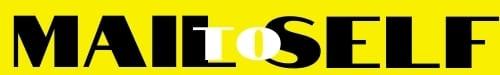 